РОССИЙСКАЯ ФЕДЕРАЦИЯ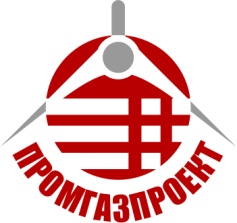 Общество с ограниченной ответственностью «ПРОМГАЗПРОЕКТ»МУНИЦИПАЛЬНОЕ ОБРАЗОВАНИЕСИМСКОЕ СЕЛЬСКОЕ ПОСЕЛЕНИЕ ЮРЬЕВ-ПОЛЬСКОГО РАЙОНА ВЛАДИМИРСКОЙ ОБЛАСТИКОРРЕКТИРОВКА ГЕНЕРАЛЬНОГО ПЛАНАЗаказчик: Администрация МО Симское сельское поселение Юрьев-Польского района Владимирской областиВладимир 2012 г. Состав проекта2. состав авторского коллектива:СОДЕРЖАНИЕ:Пояснительная записка………………………………………………………….. стр. 4-Ситуационный план………………………………………………………………лист 1Карта современного использования территории муниципального образования Симское сельское поселение (Опорный план)…………………………………..лист 2Карта ограничений………………………………………………………...............лист 3Карта анализа комплексного развития территории муниципального образованияСимское сельское поселение (проектный план)………………………................лист 4     7.     8.     9.   10.   11.   12.   13.   14.   15.   16.   17.   18.   19.   20.   21.   22.   23.   24.   25.   26.   27.   28.   29.   30.   31.   32.   33.   34.   35.   36.Генеральный директор ООО «ПРОМГАЗПРОЕКТ»Е.А. БогатырёваГлавный архитектор проектаГлавный инженер проектаЛ.Н. МищенкоЛ.В. Бушуева№п/пНаименование 1Пояснительная записка2Графическая часть (альбом карт с каталогом населённых пунктов)3Материалы проекта на электронном носителе (DVD-R диск)Генеральный директор ООО «ПРОМГАЗПРОЕКТ»Е.А. БогатырёваГлавный архитектор проектаЛ.Н. МищенкоГлавный инженер проектаЛ.В. Бушуева Ведущий специалистН.М. ВоробьеваЭкономист по планированиюО.А. ЛевановаСело Алексино……………………………………………………………………..лист 5Деревня Бильдино…………………………………………………………………лист 6Деревня Веска……………………………………………………………………...лист 7Село Ворогово……………………………………………………………………..лист 8Село Добрынское………………………………………………………………….лист 9Село Дубрава………………………………………………………………………лист 10Село Заборье……………………………………………………………………….лист 11Село Иналово………………………………………………………………………лист 12Село Каменка………………………………………………………………………лист 13Деревня Кокорекино………………………………………………………………лист 14Деревня Коленово…………………………………………………………………лист 15Местечко Лучки…………………………………………………………………...лист 16Село Маймор………………………………………………………………………лист 17Деревня Марково………………………………………………………………….лист 18Село Матвейщево………………………………………………………………….лист 19Село Нестерово…………………………………………………………………….лист 20Село Озерный………………………………………………………………………лист 21Село Парковый……………………………………………………………………..лист 22Село Пенье………………………………………………………………………….лист 23Село Перемилово…………………………………………………………………..лист 24Деревня Петрятково………………………………………………………………..лист 25Село Подлесный……………………………………………………………………лист 26Село Радованье……………………………………………………………………..лист 27Село Сима…………………………………………………………………………..лист 28Село Спасское……………………………………………………………………...лист 29Село Старниково…………………………………………………………………..лист 30Деревня Теслово…………………………………………………………………...лист 31Село Федоровское…………………………………………………………………лист 32Село Чернокулово…………………………………………………………………лист 33Деревня Шегодская………………………………………………………………..лист 34Село Шегодское……………………………………………………………………лист 35